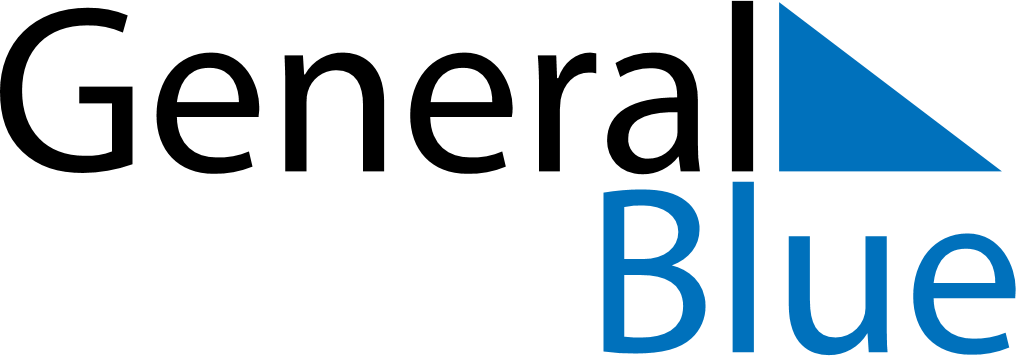 June 2019June 2019June 2019June 2019Cocos IslandsCocos IslandsCocos IslandsSundayMondayTuesdayWednesdayThursdayFridayFridaySaturday123456778Hari Raya Puasa9101112131414151617181920212122232425262728282930